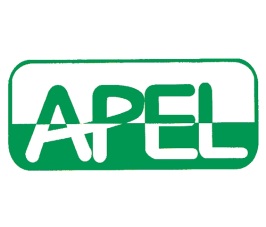 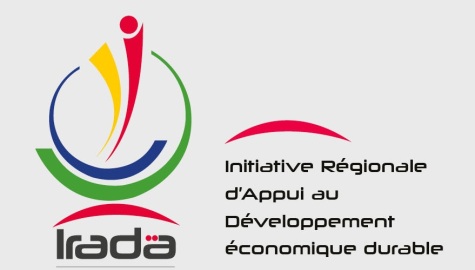 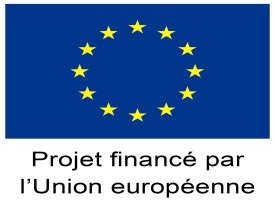 Consultation pour la sélection d’un Expert Formateur en Gestion des Ressources en eau, dans le cadre du projet : Renforcement des capacités environnementales et économiques d’adaptation au changement climatique au gouvernorat de Jendouba dans la protection des ressources naturelles et la sécurité d’un développement durable Article 1 : Contexte de la mission : Dans le cadre du programme « Initiative régionale d’appui au développement économique durable » IRADA cofinancé par l’Union européenne vise à contribuer au développement économique durable et inclusif et à l’amélioration de l’employabilité des femmes et des hommes dans 8 gouvernorats pilotes (Gabès, Médenine, Gafsa, Kasserine, Sfax, Sidi Bouzid, Bizerte et Jendouba)L’Association pour la Promotion de l’Emploi et le Logement (APEL) a bénéficié d’un financement pour la mise en œuvre des activités du projet « Renforcement des capacités environnementales et économiques d’adaptation au changement climatique au gouvernorat des Jendouba dans la protection des ressources naturelles et la sécurité d’un développement durable » dans la région ‘Ain sobeh’, délégation de Tabarka Gouvernorat deJendouba.L’idée du projet consiste à contribuer à l’amélioration durable des revenus de la population rurale, en particulier les jeunes et les femmes à travers et à l’application avec succès des mesures visant à promouvoir la durabilité écologique, économique et sociale des exploitations agricoles. Il développera des Activités Génératrices de Revenus (AGR) avec les femmes et les jeunes exploitants (es) agricoles habitant à Ain Sobeh de la délégation de Tabarka au gouvernorat de Jendouba. L’action consiste, aussi, à renforcer les capacités environnementales et économiques des femmes et jeunes exploitants (es) agricoles de la zone d’intervention du projet et à les faires bénéficier des moyens et d’outils pour la compréhension des problèmes de l’environnement et la recherche de solution en vue d’une meilleure rentabilité/valorisation de leurs ressources.Article 2 : Objectif de la mission : Dans le cadre de la réalisation de l’activité A1.2 : La préservation des ressources en eaux, l’Association pour la Promotion de l’Emploi et le Logement souhaite la sélection d’un expert formateur en techniques de préservation des ressources naturelles dans le cadre du projet mentionné.Article 3 : les prestations demandées :Les objectifs de la formation sont : Enrichir les connaissances des exploitants (e) familiales et les faire bénéficier des outils essentiels pour la compréhension des problèmes de la gestion de l’eau (irrigation des cultures, lavage des ustensiles, usage des robinets économiques etc.)  Faire adopter aux groupes cible des comportements nouveaux qui leur permettent d’assurer une gestion rationnelle des eaux et participer au développement durable.Associer les membres du CA de l’OPA, une formation adaptée, dans les domaines se rapportant à l’utilisation de l’eau mobilisée afin de leur faire bénéficier de connaissances pratiques leur permettant de vulgariser les problématiques de la rareté et de la pollution de l’eau et la recherche de solutions.Article 4 : tâches de l’expert L’expert aura donc pour taches principales de : Assurer l’animation des ateliers de formation pour les bénéficiaires du projet : 02 ateliers de formation sur le thème de préservation des ressources en eaux (irrigation des cultures, essentiellement, les techniques et les biens fait de l’irrigation gouttes à gouttes, l’utilisation rationnelle de l’eau à usage domestique et la prévention des eaux usées.Article 5 : modalités de soumission : Les experts formateurs en techniques de gestion des ressources en eau doivent envoyer leurs dossiers par voie postale ou les remettre directement au bureau d’ordre de l’APEL  contre décharge, à l’adresse suivante : 46 rue Abderrahmane Ibn Aouf, UV4, El Menzeh VI, Ariana, 2091, Tunisie et doit mentionner la spécification suivante :Association Pour la Promotion de l’Emploi et le Logement « A.P.E.L »46 rue Abderrahmane Ibn Aouf, UV4, El Menzeh VI, Ariana, 2091, Tunisie« A ne pas ouvrir »Sélection d’un expert formateur en techniques de gestion des ressources en eau dans le cadre de projet : Renforcement des capacités environnementales et économiques d’adaptation au changement climatique au gouvernorat des Jendouba dans la protection des ressources naturelles et la sécurité d’un développement durable »La date et l’heure limites de la réception des offres est fixée au 28 Février 2023 à 15h.00 Les offres parvenues après la date et l’heure mentionnées ne seront pas prises en considération. La soumission est présentée en une seule étape. Elle comprend l’offre technique et l’offre financière, ainsi que toutes les pièces et documents demandés. Toute offre ne remplissant pas les conditions susmentionnées sera exclue. Article 6 : Pièces constitutives de l’offre Une lettre de candidature au nom du président de l’association pour la promotion de l’emploi et le logement Un  Curriculum Vitae détaillé de l’expert dument signé, paraphé sur chaque page, numéroté, daté et signé intégralement et lisiblement sur la dernière page. Les Diplômes universitaires  de l’expert Une copie de la carte d’identité nationale Liste détaillée des références du prestataire en relation avec la mission Une offre technique pour la réalisation de la mission Une offre financière détaillée et exprimé en dinars tunisiens Article 7 : critères de sélection : Les offres seront évaluées sur la base de la méthode de notation pondérée. L’attribution du contrat devrait être faite en fonction de l’évaluation des offres techniques et financières Notation technique : Seuls les candidats ayant obtenu un minimum de 70 points sur 100 seraient considérés pour l’évaluation financière selon les critères suivants : Note financière : La commission classera les offres financières d’une façon croissante. Elle attribuera la note financière (NF) maximale de 100 points à l’offre la moins disant. Les autres notes seront attribuées proportionnellement à la note maximale (en application de la règle de trois).Montant de l’offre à évaluer = (Montant de l’offre le moins disant / Montant de l’offre à évaluer) * 100  Note globale : La note globale est calculée selon la formule suivante : Note globale = (Note technique *70% + note financière *30%) / 2 L’offre ayant obtenue la meilleure note globale, sera considérée l’offre la plus avantageuse technico-financièrement. En cas d’égalité des notes globales de deux ou plusieurs offres, celle ayant obtenue la meilleure note technique, sera considérée l’offre la plus avantageuse.Publicité : Ce TDR sera publié sur les sites de l’APEL : www.apel.tn et sur la plateforme www.jamaity.com et sur les sites institutionneles des partenaires du projet. Le président légal de l’APEL                                 Le responsable du projetMed Kamel Haj SASSI                                           Med Salah MANSOURI Critère poidsPoints maxi Note technique Critère A : -Diplôme universitaire d’ingénieur en génie rurale ou en hydraulique ou équivalent ou autre domaine pertinent à la consultation - maitrise dans la spécialité ……………………………….10 points- Master et plus dans la spécialité ……………………..15 points 15%15Critère B : -Un minimum de deux ans d’expériences professionnelles en tant qu’un expert formateur sur des sujets en rapport à l’activité à exercer.-2 années ………………………………………………………………….10 points-Plus de 2 années ……………………………………………………..15 points  30%30Critère C : Une référence dans le domaine en rapport à l’activité à exercer -1 référence …………………………………………………………….. 15 points-2 références……………………………………………………………..20 points -Plus de 2 références………………………………………………….25 points25%25Critère D : L’obtention des certificats et attestations de spécialisation et de perfectionnement sur des sujets en rapport à l’activité à exercer.1 certificat ………………………………………………………………..15 points2 certificats………………………………………………………………..20 pointsPlus de 2 certificats…………………………………………………….25 points 25%25Critère E : Maitrise des langues (parfaitement bilingue) 5 points 5%5Score totale100%100